<Picture 1>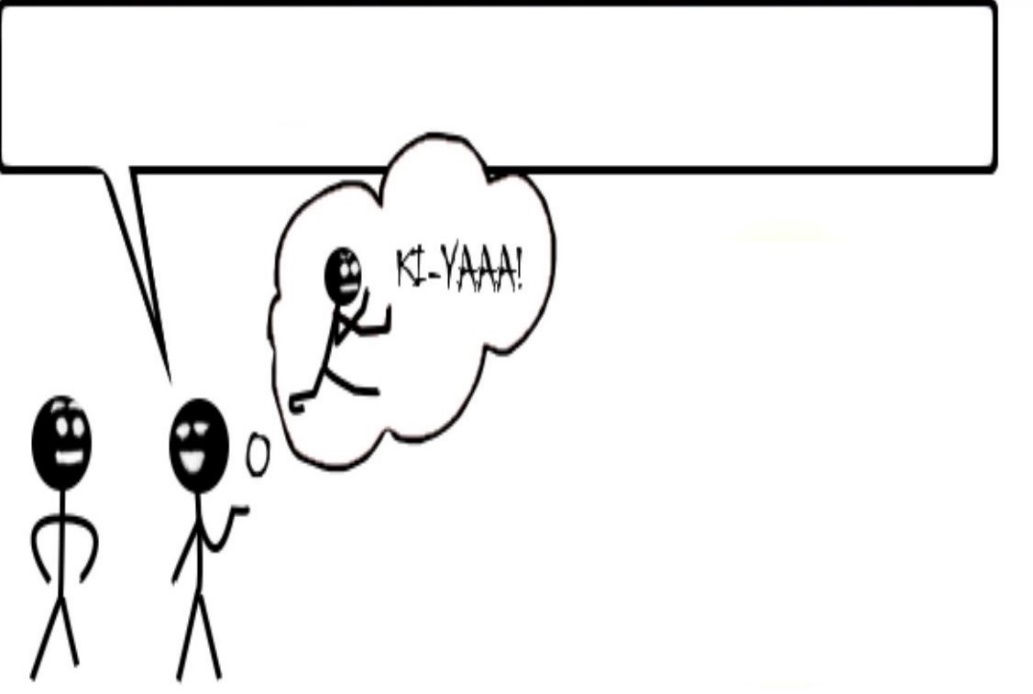 <Handout: Present Progressive> Present Progressive: For Extended Periods of TimeUse the present progressive for actions that are happening at this time, but may not be happening at this moment. 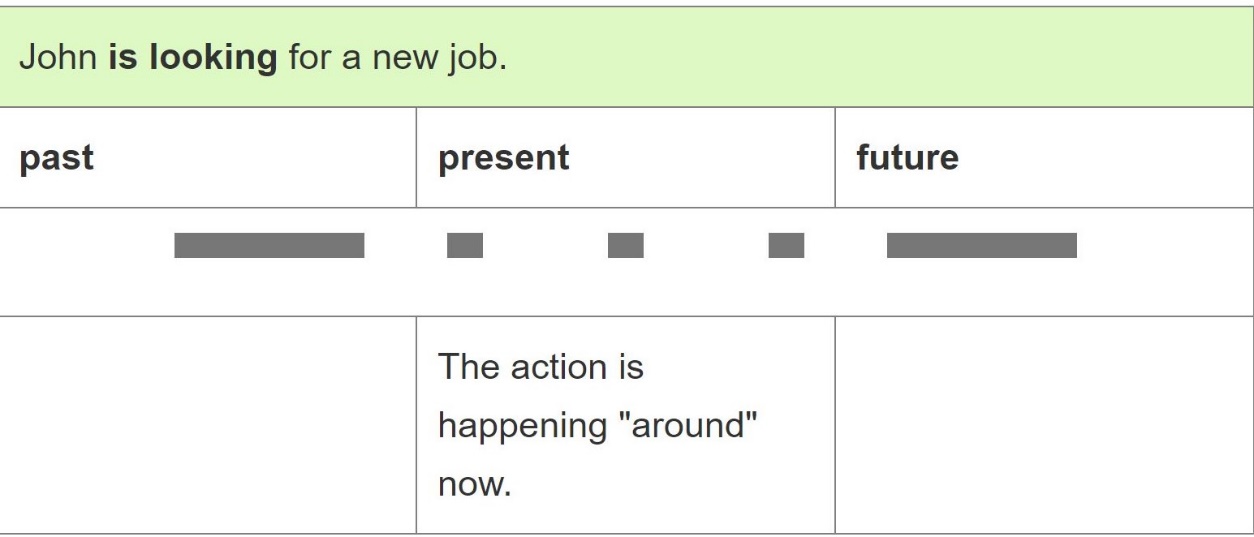 With this use of the present progressive, we often use these time expressions:nowadaysthese daysthis year  Affirmative Sentences                          Negative Sentences Interrogative SentencesMake a question form by switching the subject and ‘be’ verb e.g. John is looking for a new job these days.       (statement)Is he (John) looking for a new job these days?  (question)<Worksheet: Present Progressive>Exercise AChange the sentence to the new forms. Write your answers neatly.Affirmative: She is taking five courses this semester. Negative: _______________________________________________________________________.Interrogative: ___________________________________________________________________?Affirmative: _____________________________________________________________________.Negative: They are not working at Dr. Lee’s lab this year.Interrogative: ___________________________________________________________________?Affirmative: _____________________________________________________________________.Negative: _______________________________________________________________________.Interrogative: Are you looking for a husband?Affirmative: We are preparing for an upcoming event.Negative: _______________________________________________________________________.Interrogative: ___________________________________________________________________?Affirmative: _____________________________________________________________________.Negative: He isn’t reading a mystery novel these days.Interrogative: ___________________________________________________________________?Exercise BWork as a group. Complete the conversation by making inference from the given picture. Use the simple present or present progressive forms of the verbs in parenthesis. Use contractions when possible.JEN: I’m worried about Tim. He _______________ (not / do) well in school. He was always a good student, but this term he ________________ (play) games or ____________ (text) friends all the time.RAY: What ______________ (want) Tim ______________?  JEN: I _________________________(not/know). He _________________________ (play) some new games these days. He ___________________ (love) those computer games so much.RAY: My son used to be like that. But he __________________ (study) really hard this semester. Your son will be getting better soon. 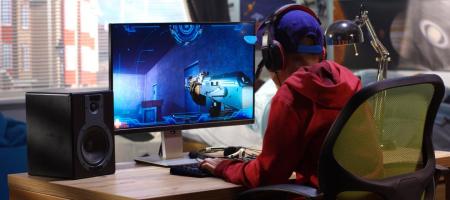 <Answer sheet>Exercise AChange the sentence to the new forms. Write your answers neatly.Affirmative: She is taking five courses this semester. Negative: She isn’t taking five courses this semester.Interrogative: Is she taking five courses this semester?Affirmative: They are working at Dr. Lee’s lab this year.Negative: They are not working at Dr. Lee’s lab this year.Interrogative: Are they working at Dr. Lee’s lab this year? Affirmative: I am looking for a husband.Negative: I am not looking for a husband.Interrogative: Are you looking for a husband?Affirmative: We are preparing for an upcoming event.Negative: We are not preparing for an upcoming event.Interrogative: Are we preparing for an upcoming event?Affirmative: He is reading a mystery novel these days.Negative: He isn’t reading a mystery novel these days.Interrogative: Is he reading a mystery novel these days?Exercise BWork as a group. Complete the conversation by making inference from the given picture. Use the simple present or present progressive forms of the verbs in parenthesis. Use contractions when possible.JEN: I’m worried about Tim. He isn’t doing well in school. He was always a good student, but this term he is playing games or texting friends all the time.RAY: What does Tim want?  JEN: I don’t know. He is playing some new games these days. He loves those computer games so much.RAY: My son used to be like that. But he is studying really hard this semester. Your son will be getting better soon. NameClass DateLesson TypePlan typeLengthMinsu Kim206 WK18/04/20GrammarPPP25 minLessonLessonTopicCampus Life in UniversityMain AimStudents will learn to use the present progressive for events happening in the extended present.Secondary AimStudents will practice their speaking fluency. 	Materials and References	Unit 15. Present Progressive: Affirmative and Negative Statements <PEOPLE WATCHING>Unit 17. Simple Present and Present Progressive; Non-Action Verbs <SMARTPHONES>Student ProfileStudent ProfileStudent ProfileStudent ProfileStudent ProfileStudent ProfileLevelLevelLower IntermediateLower IntermediateLower IntermediateLower IntermediateAgeAge18 – 19 years old18 – 19 years oldNumber of Students3DetailDetailThis is an EFL English grammar class, composed of highly motivated learners. The students are all Korean, majoring in linguistics, and have confidence in expressing their ideas. They are familiar with the grammatical terms used due to grammar-centered lesson, having done by Korean teachers, but do not know tense and aspect exactly due to the differences between L1 and L2.This is an EFL English grammar class, composed of highly motivated learners. The students are all Korean, majoring in linguistics, and have confidence in expressing their ideas. They are familiar with the grammatical terms used due to grammar-centered lesson, having done by Korean teachers, but do not know tense and aspect exactly due to the differences between L1 and L2.This is an EFL English grammar class, composed of highly motivated learners. The students are all Korean, majoring in linguistics, and have confidence in expressing their ideas. They are familiar with the grammatical terms used due to grammar-centered lesson, having done by Korean teachers, but do not know tense and aspect exactly due to the differences between L1 and L2.This is an EFL English grammar class, composed of highly motivated learners. The students are all Korean, majoring in linguistics, and have confidence in expressing their ideas. They are familiar with the grammatical terms used due to grammar-centered lesson, having done by Korean teachers, but do not know tense and aspect exactly due to the differences between L1 and L2.Assumptions about students’ knowledge as required for this lesson:Assumptions about students’ knowledge as required for this lesson:Assumptions about students’ knowledge as required for this lesson:Assumptions about students’ knowledge as required for this lesson:Assumptions about students’ knowledge as required for this lesson:Assumptions about students’ knowledge as required for this lesson:Students know the vocabulary used in this lessonStudents have learned how to express their past habits with ‘used to’ constructionStudents have learned about various uses of the present tenseStudents know the vocabulary used in this lessonStudents have learned how to express their past habits with ‘used to’ constructionStudents have learned about various uses of the present tenseStudents know the vocabulary used in this lessonStudents have learned how to express their past habits with ‘used to’ constructionStudents have learned about various uses of the present tenseStudents know the vocabulary used in this lessonStudents have learned how to express their past habits with ‘used to’ constructionStudents have learned about various uses of the present tenseStudents know the vocabulary used in this lessonStudents have learned how to express their past habits with ‘used to’ constructionStudents have learned about various uses of the present tenseStudents know the vocabulary used in this lessonStudents have learned how to express their past habits with ‘used to’ constructionStudents have learned about various uses of the present tenseWhat language difficulties to expect when presenting, and how to deal with it:What language difficulties to expect when presenting, and how to deal with it:What language difficulties to expect when presenting, and how to deal with it:What language difficulties to expect when presenting, and how to deal with it:What language difficulties to expect when presenting, and how to deal with it:What language difficulties to expect when presenting, and how to deal with it:Meaning: “He is taking a karate class (these days).” Students may think it is talking about a situation happening at the moment when it is uttered because of the phrase ‘I am taking’. Make a clear context and compare with that of present continuous. Form: Students may confuse how to negate the present continuous form e.g. ‘I’m taking a karate class (these days).’ Identify two negative sentences with the present tense and present continuous. Highlight the differences between the two different structures.E.g. ‘He is not taking a karate class,’ ‘He doesn’t take a karate class.’Pronunciation: Students may not know where to put natural sentence stress. Drill several times chorally, then individually. Ask, “Which words sound stressed?” Board the stress markers in red.Meaning: “He is taking a karate class (these days).” Students may think it is talking about a situation happening at the moment when it is uttered because of the phrase ‘I am taking’. Make a clear context and compare with that of present continuous. Form: Students may confuse how to negate the present continuous form e.g. ‘I’m taking a karate class (these days).’ Identify two negative sentences with the present tense and present continuous. Highlight the differences between the two different structures.E.g. ‘He is not taking a karate class,’ ‘He doesn’t take a karate class.’Pronunciation: Students may not know where to put natural sentence stress. Drill several times chorally, then individually. Ask, “Which words sound stressed?” Board the stress markers in red.Meaning: “He is taking a karate class (these days).” Students may think it is talking about a situation happening at the moment when it is uttered because of the phrase ‘I am taking’. Make a clear context and compare with that of present continuous. Form: Students may confuse how to negate the present continuous form e.g. ‘I’m taking a karate class (these days).’ Identify two negative sentences with the present tense and present continuous. Highlight the differences between the two different structures.E.g. ‘He is not taking a karate class,’ ‘He doesn’t take a karate class.’Pronunciation: Students may not know where to put natural sentence stress. Drill several times chorally, then individually. Ask, “Which words sound stressed?” Board the stress markers in red.Meaning: “He is taking a karate class (these days).” Students may think it is talking about a situation happening at the moment when it is uttered because of the phrase ‘I am taking’. Make a clear context and compare with that of present continuous. Form: Students may confuse how to negate the present continuous form e.g. ‘I’m taking a karate class (these days).’ Identify two negative sentences with the present tense and present continuous. Highlight the differences between the two different structures.E.g. ‘He is not taking a karate class,’ ‘He doesn’t take a karate class.’Pronunciation: Students may not know where to put natural sentence stress. Drill several times chorally, then individually. Ask, “Which words sound stressed?” Board the stress markers in red.Meaning: “He is taking a karate class (these days).” Students may think it is talking about a situation happening at the moment when it is uttered because of the phrase ‘I am taking’. Make a clear context and compare with that of present continuous. Form: Students may confuse how to negate the present continuous form e.g. ‘I’m taking a karate class (these days).’ Identify two negative sentences with the present tense and present continuous. Highlight the differences between the two different structures.E.g. ‘He is not taking a karate class,’ ‘He doesn’t take a karate class.’Pronunciation: Students may not know where to put natural sentence stress. Drill several times chorally, then individually. Ask, “Which words sound stressed?” Board the stress markers in red.Meaning: “He is taking a karate class (these days).” Students may think it is talking about a situation happening at the moment when it is uttered because of the phrase ‘I am taking’. Make a clear context and compare with that of present continuous. Form: Students may confuse how to negate the present continuous form e.g. ‘I’m taking a karate class (these days).’ Identify two negative sentences with the present tense and present continuous. Highlight the differences between the two different structures.E.g. ‘He is not taking a karate class,’ ‘He doesn’t take a karate class.’Pronunciation: Students may not know where to put natural sentence stress. Drill several times chorally, then individually. Ask, “Which words sound stressed?” Board the stress markers in red.Anticipated Classroom Management Difficulties and their Solutions:Anticipated Classroom Management Difficulties and their Solutions:Anticipated Classroom Management Difficulties and their Solutions:Anticipated Classroom Management Difficulties and their Solutions:Anticipated Classroom Management Difficulties and their Solutions:Anticipated Classroom Management Difficulties and their Solutions:There is a possibility that students are not able to get a clear sense of the present continuous form for the events happening around now even after the presentation stage, which could lead to successive failures in later stages. I will manage this by presenting new sentences applied to each student’s hobby or job.There is a possibility that students are not able to get a clear sense of the present continuous form for the events happening around now even after the presentation stage, which could lead to successive failures in later stages. I will manage this by presenting new sentences applied to each student’s hobby or job.There is a possibility that students are not able to get a clear sense of the present continuous form for the events happening around now even after the presentation stage, which could lead to successive failures in later stages. I will manage this by presenting new sentences applied to each student’s hobby or job.There is a possibility that students are not able to get a clear sense of the present continuous form for the events happening around now even after the presentation stage, which could lead to successive failures in later stages. I will manage this by presenting new sentences applied to each student’s hobby or job.There is a possibility that students are not able to get a clear sense of the present continuous form for the events happening around now even after the presentation stage, which could lead to successive failures in later stages. I will manage this by presenting new sentences applied to each student’s hobby or job.There is a possibility that students are not able to get a clear sense of the present continuous form for the events happening around now even after the presentation stage, which could lead to successive failures in later stages. I will manage this by presenting new sentences applied to each student’s hobby or job.	My Personal Aim		My Personal Aim		My Personal Aim		My Personal Aim		My Personal Aim		My Personal Aim	To minimize unnecessary Teacher Talking Time (TTT) To be an enabler type teacherTo minimize unnecessary Teacher Talking Time (TTT) To be an enabler type teacherTo minimize unnecessary Teacher Talking Time (TTT) To be an enabler type teacherTo minimize unnecessary Teacher Talking Time (TTT) To be an enabler type teacherTo minimize unnecessary Teacher Talking Time (TTT) To be an enabler type teacherTo minimize unnecessary Teacher Talking Time (TTT) To be an enabler type teacherStage Name: Lead-inPurpose of this stage: To relax both the teacher and students. To focus attention on the lesson. Create a situation for students to experience or think about, and then to elicit the target language.Stage Name: Lead-inPurpose of this stage: To relax both the teacher and students. To focus attention on the lesson. Create a situation for students to experience or think about, and then to elicit the target language.Stage Name: Lead-inPurpose of this stage: To relax both the teacher and students. To focus attention on the lesson. Create a situation for students to experience or think about, and then to elicit the target language.Stage Name: Lead-inPurpose of this stage: To relax both the teacher and students. To focus attention on the lesson. Create a situation for students to experience or think about, and then to elicit the target language.Stage Name: Lead-inPurpose of this stage: To relax both the teacher and students. To focus attention on the lesson. Create a situation for students to experience or think about, and then to elicit the target language.Stage Name: Lead-inPurpose of this stage: To relax both the teacher and students. To focus attention on the lesson. Create a situation for students to experience or think about, and then to elicit the target language.Materials: whiteboard, markersMaterials: whiteboard, markersMaterials: whiteboard, markersMaterials: whiteboard, markersMaterials: whiteboard, markersMaterials: whiteboard, markersTimingsInteractionsInteractionsProcedureProcedureProcedure2 minT-ST-SShow PICTURE 1 on the screen to create a clear and understandable situation related to the present progressive. Try to elicit the model sentence from students.Show PICTURE 1 on the screen to create a clear and understandable situation related to the present progressive. Try to elicit the model sentence from students.Show PICTURE 1 on the screen to create a clear and understandable situation related to the present progressive. Try to elicit the model sentence from students.Stage Name: PresentationPurpose of this stage: Make the students think about the situation. To clarify the meaning, form, and pronunciation features of the present progressive for the events happening around now.Stage Name: PresentationPurpose of this stage: Make the students think about the situation. To clarify the meaning, form, and pronunciation features of the present progressive for the events happening around now.Stage Name: PresentationPurpose of this stage: Make the students think about the situation. To clarify the meaning, form, and pronunciation features of the present progressive for the events happening around now.Stage Name: PresentationPurpose of this stage: Make the students think about the situation. To clarify the meaning, form, and pronunciation features of the present progressive for the events happening around now.Stage Name: PresentationPurpose of this stage: Make the students think about the situation. To clarify the meaning, form, and pronunciation features of the present progressive for the events happening around now.Stage Name: PresentationPurpose of this stage: Make the students think about the situation. To clarify the meaning, form, and pronunciation features of the present progressive for the events happening around now.Materials: PPT, whiteboard, markersMaterials: PPT, whiteboard, markersMaterials: PPT, whiteboard, markersMaterials: PPT, whiteboard, markersMaterials: PPT, whiteboard, markersMaterials: PPT, whiteboard, markersTimingsInteractionsInteractionsProcedureProcedureProcedure10 sec2 min2 min1 minTT-ST-ST-STT-ST-ST-SBoard the model sentence (if students are unable to tell you, just board it).CCQs – ask questions, with PICTURE 1 on the screen.Is he taking a karate class right now? (No.)Did he take a karate class before? (Yes.)Is he likely to take a karate class in the future? (Yes.)Form – clarify the affirmative, negative, interrogative form on the board.Affirmative: “He is taking a karate class (these days).”Negative: “He is not taking a karate class (these days).”Interrogative: “Is he taking a karate class (these days)?”Drill – drill the spoken form, focusing on contractions, stress, and intonation.Say and gesture “Listen and repeat: He is taking a karate class (these days).”Practice with energy and enthusiasmPresent sentence stress visible on the board, using colorsBoard the model sentence (if students are unable to tell you, just board it).CCQs – ask questions, with PICTURE 1 on the screen.Is he taking a karate class right now? (No.)Did he take a karate class before? (Yes.)Is he likely to take a karate class in the future? (Yes.)Form – clarify the affirmative, negative, interrogative form on the board.Affirmative: “He is taking a karate class (these days).”Negative: “He is not taking a karate class (these days).”Interrogative: “Is he taking a karate class (these days)?”Drill – drill the spoken form, focusing on contractions, stress, and intonation.Say and gesture “Listen and repeat: He is taking a karate class (these days).”Practice with energy and enthusiasmPresent sentence stress visible on the board, using colorsBoard the model sentence (if students are unable to tell you, just board it).CCQs – ask questions, with PICTURE 1 on the screen.Is he taking a karate class right now? (No.)Did he take a karate class before? (Yes.)Is he likely to take a karate class in the future? (Yes.)Form – clarify the affirmative, negative, interrogative form on the board.Affirmative: “He is taking a karate class (these days).”Negative: “He is not taking a karate class (these days).”Interrogative: “Is he taking a karate class (these days)?”Drill – drill the spoken form, focusing on contractions, stress, and intonation.Say and gesture “Listen and repeat: He is taking a karate class (these days).”Practice with energy and enthusiasmPresent sentence stress visible on the board, using colorsStage Name: Controlled PracticePurpose of this stage: students practice working with the form (scrambled sentences, split sentences, select the correct form of the verb, correct incorrect sentences, and change one form into another form). Accuracy must be checked.Stage Name: Controlled PracticePurpose of this stage: students practice working with the form (scrambled sentences, split sentences, select the correct form of the verb, correct incorrect sentences, and change one form into another form). Accuracy must be checked.Stage Name: Controlled PracticePurpose of this stage: students practice working with the form (scrambled sentences, split sentences, select the correct form of the verb, correct incorrect sentences, and change one form into another form). Accuracy must be checked.Stage Name: Controlled PracticePurpose of this stage: students practice working with the form (scrambled sentences, split sentences, select the correct form of the verb, correct incorrect sentences, and change one form into another form). Accuracy must be checked.Stage Name: Controlled PracticePurpose of this stage: students practice working with the form (scrambled sentences, split sentences, select the correct form of the verb, correct incorrect sentences, and change one form into another form). Accuracy must be checked.Stage Name: Controlled PracticePurpose of this stage: students practice working with the form (scrambled sentences, split sentences, select the correct form of the verb, correct incorrect sentences, and change one form into another form). Accuracy must be checked.Materials: worksheet, whiteboard, markersMaterials: worksheet, whiteboard, markersMaterials: worksheet, whiteboard, markersMaterials: worksheet, whiteboard, markersMaterials: worksheet, whiteboard, markersMaterials: worksheet, whiteboard, markersTimingsInteractionsInteractionsProcedureProcedureProcedure45 sec3 min30 sec1 minTSS-ST-STSS-ST-SBefore distributing the handouts, teacher explain students what to do in detail. ICQs – ask questions to check whether students clearly understand the instructionsAre we doing Exercise A or B? (Exercise A.)Are we working alone or as a group? (Alone.)How much time do we have? (3 minutes.)Worksheet distributed.Students do the worksheet. Pair check.Feedback to check accuracy. Board correct answers visually.Before distributing the handouts, teacher explain students what to do in detail. ICQs – ask questions to check whether students clearly understand the instructionsAre we doing Exercise A or B? (Exercise A.)Are we working alone or as a group? (Alone.)How much time do we have? (3 minutes.)Worksheet distributed.Students do the worksheet. Pair check.Feedback to check accuracy. Board correct answers visually.Before distributing the handouts, teacher explain students what to do in detail. ICQs – ask questions to check whether students clearly understand the instructionsAre we doing Exercise A or B? (Exercise A.)Are we working alone or as a group? (Alone.)How much time do we have? (3 minutes.)Worksheet distributed.Students do the worksheet. Pair check.Feedback to check accuracy. Board correct answers visually.Stage Name: Less Controlled PracticePurpose of this stage: students practice working with the meaning (match a timelines to sentences, choose the sentence that matches a picture, gap-fill a paragraph). Accuracy must be checked.Stage Name: Less Controlled PracticePurpose of this stage: students practice working with the meaning (match a timelines to sentences, choose the sentence that matches a picture, gap-fill a paragraph). Accuracy must be checked.Stage Name: Less Controlled PracticePurpose of this stage: students practice working with the meaning (match a timelines to sentences, choose the sentence that matches a picture, gap-fill a paragraph). Accuracy must be checked.Stage Name: Less Controlled PracticePurpose of this stage: students practice working with the meaning (match a timelines to sentences, choose the sentence that matches a picture, gap-fill a paragraph). Accuracy must be checked.Stage Name: Less Controlled PracticePurpose of this stage: students practice working with the meaning (match a timelines to sentences, choose the sentence that matches a picture, gap-fill a paragraph). Accuracy must be checked.Stage Name: Less Controlled PracticePurpose of this stage: students practice working with the meaning (match a timelines to sentences, choose the sentence that matches a picture, gap-fill a paragraph). Accuracy must be checked.Materials: worksheet, whiteboard, markersMaterials: worksheet, whiteboard, markersMaterials: worksheet, whiteboard, markersMaterials: worksheet, whiteboard, markersMaterials: worksheet, whiteboard, markersMaterials: worksheet, whiteboard, markersTimingsInteractionsInteractionsProcedureProcedureProcedure45 sec3 min30 sec1 minTSS-ST-STSS-ST-SInstruction is give before distributing the handouts. Teacher explains students what to do in detail. ICQs – ask questions to check whether students clearly understand the instructionsAre we doing Exercise A or B? (Exercise B.)Are we working alone or as a group? (As a group.)How much time do we have? (3 minutes.)Students do worksheets gathering together. Pair check.Feedback to check accuracy. Board correct answers visually.Instruction is give before distributing the handouts. Teacher explains students what to do in detail. ICQs – ask questions to check whether students clearly understand the instructionsAre we doing Exercise A or B? (Exercise B.)Are we working alone or as a group? (As a group.)How much time do we have? (3 minutes.)Students do worksheets gathering together. Pair check.Feedback to check accuracy. Board correct answers visually.Instruction is give before distributing the handouts. Teacher explains students what to do in detail. ICQs – ask questions to check whether students clearly understand the instructionsAre we doing Exercise A or B? (Exercise B.)Are we working alone or as a group? (As a group.)How much time do we have? (3 minutes.)Students do worksheets gathering together. Pair check.Feedback to check accuracy. Board correct answers visually.Stage Name: Production – Freer PracticePurpose of this stage: is to get students to practice the grammar communicatively.Stage Name: Production – Freer PracticePurpose of this stage: is to get students to practice the grammar communicatively.Stage Name: Production – Freer PracticePurpose of this stage: is to get students to practice the grammar communicatively.Stage Name: Production – Freer PracticePurpose of this stage: is to get students to practice the grammar communicatively.Stage Name: Production – Freer PracticePurpose of this stage: is to get students to practice the grammar communicatively.Stage Name: Production – Freer PracticePurpose of this stage: is to get students to practice the grammar communicatively.Materials: Materials: Materials: Materials: Materials: Materials: TimingsInteractionsInteractionsProcedureProcedureProcedure30 sec5 minTS-STS-SInstruction is given. Students are asked to talk about courses they are taking this semester, and choose one that he/she like the most and the one he/like the least with reasons.Students have discussion in a group.Instruction is given. Students are asked to talk about courses they are taking this semester, and choose one that he/she like the most and the one he/like the least with reasons.Students have discussion in a group.Instruction is given. Students are asked to talk about courses they are taking this semester, and choose one that he/she like the most and the one he/like the least with reasons.Students have discussion in a group.Stage Name: Wrap-upPurpose of this stage: is to end the lesson on a positive note so that students feel they have achieved progress.Stage Name: Wrap-upPurpose of this stage: is to end the lesson on a positive note so that students feel they have achieved progress.Stage Name: Wrap-upPurpose of this stage: is to end the lesson on a positive note so that students feel they have achieved progress.Stage Name: Wrap-upPurpose of this stage: is to end the lesson on a positive note so that students feel they have achieved progress.Stage Name: Wrap-upPurpose of this stage: is to end the lesson on a positive note so that students feel they have achieved progress.Stage Name: Wrap-upPurpose of this stage: is to end the lesson on a positive note so that students feel they have achieved progress.Materials: whiteboard, markersMaterials: whiteboard, markersMaterials: whiteboard, markersMaterials: whiteboard, markersMaterials: whiteboard, markersMaterials: whiteboard, markersTimingsInteractionsInteractionsProcedureProcedureProcedure1 min10 sec5 secT – STTT – STTOffer delayed corrections to the previous stage.“Look at the board. Here are some sentences I heard. Tell me how to correct them.”Write ungrammatical sentence(s) on the board and correct them together.Assign homework.Inform students about the topic for the next lesson.Offer delayed corrections to the previous stage.“Look at the board. Here are some sentences I heard. Tell me how to correct them.”Write ungrammatical sentence(s) on the board and correct them together.Assign homework.Inform students about the topic for the next lesson.Offer delayed corrections to the previous stage.“Look at the board. Here are some sentences I heard. Tell me how to correct them.”Write ungrammatical sentence(s) on the board and correct them together.Assign homework.Inform students about the topic for the next lesson.SubjectBeBase Form of Verb + -ingIamstudying linguistics.Youarestudying linguistics.Wearestudying linguistics.Theyarestudying linguistics.Heisstudying linguistics.Sheisstudying linguistics.Itisstudying linguistics.SubjectBeNotBase Form of Verb + -ingIamnotstudying English.Youarenotstudying English.Wearenotstudying English.Theyarenotstudying English.Heisnotstudying English.Sheisnotstudying English.Itisnotstudying English.		Pros		Pros		Pros	Cons		Cons		Cons		Change		Change		Change		Overall Comments		Overall Comments		Overall Comments		Grade		Grade		Grade	Above Standard 85%-100%Standard 70%-84%Below Standard 69%-0%InstructorStudent SignatureDateTaute, David